СОВЕТ ДЕПУТАТОВ МУНИЦИПАЛЬНОГО ОБРАЗОВАНИЯНАЗИЕВСКОЕ ГОРОДСКОЕ ПОСЕЛЕНИЕКИРОВСКОГО МУНИЦИПАЛЬНОГО РАЙОНА  ЛЕНИНГРАДСКОЙ ОБЛАСТИчетвёртого созываР Е Ш Е Н И Еот 30 ноября 2023 года №20О проведении публичных слушаний по проекту бюджета муниципального образования Назиевское городское поселение Кировского муниципального района  Ленинградской области на 2024 год и на плановый период 2025 и 2026 годов В соответствии с Бюджетным Кодексом Российской Федерации, руководствуясь ст. 28 Федерального закона Российской Федерации «Об общих принципах местного самоуправления в Российской Федерации» № 131-ФЗ от 06.10.2003 года, в соответствии с Уставом муниципального образования Назиевское городское поселение Кировского муниципального района Ленинградской области, утвержденного решением Совета депутатов муниципального образования Назиевское городское поселение №26 от 27.04.2009(с изменениями), Порядком организации и проведения публичных слушаний в муниципальном образовании Назиевское городское поселение, утвержденным решением Совета депутатов муниципального образования Назиевское городское поселение №27 от 08.10.2013, в соответствии с Положением о бюджетном процессе в муниципальном образовании Назиевское городское поселение, утвержденного решением Совета депутатов муниципального образования Назиевское городское поселение от 23.09.2015 №54 (с изменениями), совет депутатов  р е ш и л:1. Провести публичные слушания по проекту бюджета муниципального образования Назиевское городское поселение Кировского муниципального района Ленинградской области на 2024 год и на плановый период 2025 и 2026 годов.2. Администрации муниципального образования Назиевское городское поселение Кировского муниципального района Ленинградской области организовать слушания 18 декабря 2023 года в 15 часов в помещении администрации  МО Назиевское городское поселение, расположенном по адресу: Школьный пр., д.10а,  (1 этаж, зал заседаний совета депутатов).3. Официально опубликовать проект бюджета муниципального образования Назиевское городское поселение Кировского муниципального района Ленинградской области в срок до 04 декабря 2023 года (включительно) в газете «Назиевский Вестник» и на официальном сайте МО Назиевское городское поселение  в сети «Интернет» (http://nazia.lenobl.ru/).4. Предложения и вопросы, касающиеся проекта бюджета муниципального образования Назиевское городское поселение Кировского муниципального района Ленинградской области на 2024 год и на плановый период 2025 и 2026 годов в письменной форме принимать с 05 декабря 2023 года по 15 декабря 2023 года в каб. №4 администрации МО Назиевское городское поселение по адресу: п.Назия, Школьный пр., д.10а, телефон 61-135.5. Сформировать рабочую группу по учету и рассмотрению предложений и вопросов граждан в составе:Руководитель рабочей группы:Вавилов А.С., глава МО Назиевское городское поселение.Члены рабочей группы:Алексеев В.П., председатель постоянной комиссии совета депутатов по  экономическим вопросам,  бюджету  и налогам;Петров А.В., председатель постоянной комиссии совета депутатов по местному самоуправлению, законности и социальным вопросам;Антипова С.В., начальник отдела экономики и финансов – главный бухгалтер;Кошкарева М.В., ведущий специалист администрацииСекретарь:Родивилова М.А., ведущий специалист администрации6. Рабочей группе на основании поступивших письменных вопросов и предложений граждан до 18 декабря 2023 года (включительно) подготовить сводный текст вопросов и предложений для внесения изменений в проект бюджета муниципального образования Назиевское городское поселение Кировского муниципального района Ленинградской области на 2024 год и плановый период 2025 и 2026 годов.7. Опубликовать настоящее решение  в газете «Назиевский Вестник» и на официальном сайте  МО Назиевское городское поселение  в сети «Интернет» (http://nazia.lenobl.ru/)8. Настоящее решение вступает в силу после его официального опубликования.Глава муниципального образования			            	   А.С. ВавиловРазослано: дело,  администрация МО Назиевское гп, КФ администрации КМРЛО, газета «Назиевский Вестник», сайт в сети Интернет (http://nazia.lenobl.ru), Совет депутатов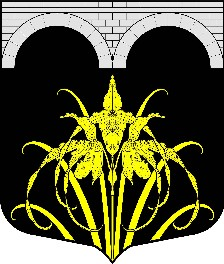 